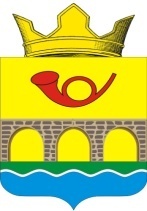 РОССИЙСКАЯ ФЕДЕРАЦИЯРОСТОВСКАЯ ОБЛАСТЬНЕКЛИНОВСКИЙ РАЙОНАДМИНИСТРАЦИЯ САМБЕКСКОГО СЕЛЬСКОГО ПОСЕЛЕНИЯПОСТАНОВЛЕНИЕ05 апреля 2024 г № 51с. СамбекОб утверждении отчета о реализациимуниципальной программы Самбекскогосельского поселения «Благоустройство территории и развитие коммунального хозяйства Самбекского сельского поселения»за 2023 год     В соответствии с постановлением Администрации Самбекского сельского поселения от 27.03.2018 г. № 28 «Об утверждении Порядка разработки, реализации и оценки эффективности муниципальных программ Самбекского сельского поселения», распоряжением Администрации Самбекского сельского поселения от 05.09.2018 г. № 118 «Об утверждении Методических рекомендаций по разработке и реализации муниципальных программ Самбекского сельского поселения», Администрация Самбекского сельского поселения постановляет:        1. Утвердить  отчет о реализации в 2023 году муниципальной программы Самбекского сельского поселения «Благоустройство территории и развитие коммунального хозяйства Самбекского сельского поселения»,  согласно приложению.       2. Настоящее постановление вступает в силу с момента его официального опубликования (обнародования).3. Контроль за выполнением постановления оставляю за собой.          Глава Администрации Самбекского сельского поселения			М.А.Соболевский		         Приложение к постановлению АдминистрацииСамбекского сельского поселенияот  05.04.2024 г. №51Отчет о реализации муниципальной программы Самбекского сельского поселения «Благоустройство территории и развитие коммунального хозяйства Самбекского сельского поселения»за 2023 годРаздел 1. Конкретные результаты реализации муниципальной программы,достигнутые за 2023 год	Администрация Самбекского сельского поселения  является ответственным исполнителем муниципальной программы Самбекского сельского поселения «Благоустройство территории и развитие коммунального хозяйства Самбекского сельского поселения».     Муниципальная программа «Благоустройство территории и развитие коммунального хозяйства Самбекского сельского поселения» утверждена постановлением Администрации Самбекского сельского поселения от 07.11.2018 г. № 98.     В ходе исполнения программы 	в 2023 году реализован комплекс мероприятий, в результате которых благоустроенность населенных пунктов поселения и состояние территории Самбекского сельского поселения улучшилось.Раздел 2. Результаты реализации основных мероприятий Достижению результатов в 2023 году способствовала реализация ответственным исполнителем муниципальной программы основных мероприятий.        В рамках подпрограммы 1 «Благоустройство территории Самбекского сельского поселения» предусмотрена реализация трех  основных мероприятий.       Основное мероприятие 1.1. «Прочие мероприятия по благоустройству, ликвидация несанкционированных свалок, обкашивание и озеленение территории, текущий ремонт и содержание памятников воинам погибшим в ВОВ» выполнено. Произведены мероприятия по следующим направлениям:отремонтированы к празднику Победы памятники  участникам ВОВ, регулярно проводился покос сухой растительности и сбор мусора на объектах муниципальной собственности, производилась противоклещевая обработка кладбищ и других объектов муниципальной собственности , осуществлялось содержание  парка «Самбек» (охрана объекта, оплата электроэнергии, вывоз мусора, благоустройство территории).           Основное мероприятие 1.2. «Содержание и благоустройство гражданских кладбищ» выполнено. Систематически вывозился мусор с территории кладбищ в с.Самбек и х. Курлацкий с привлечением регионального оператора «Экотранc»;           Основное мероприятие 1.3. «Содержание уличного освещения» выполнено.         Произведены мероприятия по следующим направлениям: оплата электроэнергии и содержание фонарей уличного освещения на территории поселения .         В рамках подпрограммы 2 «Развитие коммунального хозяйства  Самбекского сельского поселения» предусмотрена реализация одного основного мероприятия.Основное мероприятие 2.1. «Создание условий для развития коммунального хозяйства» выполнено.  Ведется строительство очистных сооружений и разводящих сетей водоснабжения в с.Самбек.        Сведения о степени выполнения основных мероприятий подпрограмм приведены в приложении № 1 к отчету о реализации программы.Раздел 3. Анализ факторов, повлиявшихна ход реализации муниципальной программыВ ходе анализа исполнения реализации муниципальной программы установлено,  основные мероприятия со сроками реализации в отчетном периоде исполнены в указанные сроки, остальные – осуществляются на постоянной основе. Факты невыполнения основных мероприятий в установленные сроки отсутствуют.Раздел 4. Сведения об использовании бюджетных ассигнований 
и внебюджетных средств на реализацию муниципальной программыОбъем запланированных расходов на реализацию муниципальной программы на 2023 год составил  11496,3 тыс. рублей.  Фактическое освоение средств муниципальной программы по итогам 2023 года составило 11371,3 тыс. рублей, или 98,9 %.Сведения об использовании бюджетных ассигнований и внебюджетных средств на реализацию муниципальной программы за 2023 год приведены в приложении 2 к отчету о реализации программы. Раздел 5. Сведения о достижении значений показателеймуниципальной программыМуниципальной программой и подпрограммами муниципальной программы предусмотрено 4 показателя, по 3 из которых фактические значения соответствуют плановым.         Показатель 1. «. процент привлечения населения поселения к работам по благоустройству» - плановое значение -30%, фактическое значение -30 %.        Показатель 2. «уровень  благоустроенности поселения (обеспеченность поселения  сетями наружного освещения, зелёными насаждениями, детскими игровыми и спортивными площадками)» - плановое значение-100%, фактическое значение- 100%.        Показатель 1.1. «уровень  благоустроенности населенных пунктов поселения (обеспеченность   сетями уличного освещения, зелёными насаждениями, детскими игровыми и спортивными площадками).» - плановое значение -100%, фактическое значение -100%.Показатель 2.1. «улучшение  качества коммунального обслуживания населения» - плановое значение- 100%, фактическое значение - 80%.Сведения о достижении значений показателей (индикаторов) муниципальной программы, подпрограмм муниципальной программы за 2023 год представлены в приложении № 3 к отчету о реализации программы.Раздел 6. Результаты оценки эффективности реализации муниципальной программы        Эффективность муниципальной программы определяется на основании степени выполнения целевых показателей, основных мероприятий и оценки бюджетной эффективности муниципальной программы.        1. Степень достижения целевых показателей муниципальной программы,подпрограмм муниципальной программы:       степень достижения целевого показателя 1. «процент привлечения населения поселения к работам по благоустройству» - плановое значение -30%, фактическое значение -30 %., достигнуто-1,0;       степень достижения целевого показателя 2. «уровень  благоустроенности поселения (обеспеченность поселения  сетями наружного освещения, зелёными насаждениями, детскими игровыми и спортивными площадками)» - плановое значение-100%, фактическое значение- 100%, достигнуто-1,0;  степень достижения целевого показателя 1.1 «уровень  благоустроенности населенных пунктов поселения (обеспеченность сетями уличного освещения, зелёными насаждениями, детскими игровыми и спортивными площадками)-1,0;       степень достижения целевого показателя 2.1. «улучшение  качества коммунального обслуживания населения» - плановое значение- 100%, фактическое значение - 80%, достигнуто- 0,8.       Суммарная оценка степени достижения целевых показателей муниципальной программы составляет 0,75 (3/4), что характеризует удовлетворительный уровень эффективности реализации муниципальной программы по степени достижения целевых показателей.        2. Степень реализации основных мероприятий, приоритетных основных мероприятий и мероприятий ведомственных целевых программ, финансируемых за счет всех источников финансирования, оценивается как доля основных мероприятий, приоритетных основных мероприятий и мероприятий ведомственных целевых программ, выполненных в полном объеме.      Степень реализации основных мероприятий, приоритетных основных мероприятий и мероприятий ведомственных целевых программ, составляет 1,0 (4/4), что характеризует высокий уровень эффективности реализации муниципальной программы по степени реализации основных мероприятий, приоритетных основных мероприятий и мероприятий ведомственных целевых программ.       3. Бюджетная эффективность реализации Программы рассчитывается в несколько этапов.       3.1. Степень реализации основных мероприятий, приоритетных основных мероприятий и мероприятий ведомственных целевых программ, финансируемых за счет средств бюджета поселения, безвозмездных поступлений в бюджет поселения, оценивается как доля мероприятий, выполненных в полном объеме.       Степень реализации основных мероприятий, приоритетных основных мероприятий и мероприятий ведомственных целевых программ, муниципальной программы составляет 1,0 (плановое значение/фактическое значение).       3.2. Степень соответствия запланированному уровню расходов за счет средств бюджета поселения, безвозмездных поступлений в бюджет поселения оценивается как отношение фактически произведенных в отчетном году бюджетных расходов на реализацию муниципальной программы к их плановым значениям.       Степень соответствия запланированному уровню расходов:11371,3 тыс. рублей / 11496,3  тыс. рублей = 0,99.      3.3. Эффективность использования средств бюджета поселения рассчитывается как отношение степени реализации основных мероприятий, приоритетных основных мероприятий и мероприятий ведомственных целевых программ к степени соответствия запланированному уровню расходов за счет средств бюджета поселения, безвозмездных поступлений в бюджет поселения.      Эффективность использования финансовых ресурсов на реализацию муниципальной программы:      1,0/0,99 = 1,01, в связи с чем, бюджетная эффективность реализации муниципальной программы является высокой.Уровень реализации муниципальной Программы в целом:1,0 х 0,5 + 0,99 x 0,3 + 1,01 x 0,2 = 0,99, в связи, с чем уровень реализации муниципальной программы является удовлетворительным.Раздел 7. Предложения по дальнейшейреализации муниципальной программыВ ходе анализа и мониторинга муниципальной программы установлено:основные мероприятия со сроками реализации в отчетном периоде исполнены в указанные сроки, остальные – осуществляются на постоянной основе. Факты невыполнения основных мероприятий в установленные сроки отсутствуют; принятие дополнительных мер по реализации и корректировке основных мероприятий не требуется.Приложение № 1к отчету о реализации  муниципальной программы Самбекского сельского поселения «Благоустройство территории и развитие коммунального хозяйства Самбекского сельского поселения» Сведения о степени выполнения основных мероприятий подпрограмм муниципальной программы за 2023 годПриложение № 2к отчету  о реализации  муниципальной программы Самбекского сельского поселения «Благоустройство территории и развитие коммунального хозяйства Самбекского сельского поселения»Сведения об использовании средств бюджета поселения, областного и федерального бюджетов и внебюджетных источников на реализацию муниципальной программы за 2023 годПриложение № 3к  отчету о  реализации муниципальной программы «Благоустройство территории и развитие коммунального хозяйства Самбекского сельского поселения» Сведения о достижении значений показателей № п/п№ п/пНаименование основного мероприятия подпрограммыОтветственный исполнительПлановый срокПлановый срокПлановый срокФактический срокФактический срокФактический срокРезультатыРезультатыРезультатыРезультатыПроблемы, возникшие в ходе реализации мероприятия№ п/п№ п/пНаименование основного мероприятия подпрограммыОтветственный исполнительначала реализацииокончания реализацииокончания реализацииначала реализацииокончания реализацииокончания реализациизапланированныезапланированныедостигнутыедостигнутыеПроблемы, возникшие в ходе реализации мероприятияПодпрограмма 1. «Благоустройство территории Самбекского сельского поселения»Подпрограмма 1. «Благоустройство территории Самбекского сельского поселения»Подпрограмма 1. «Благоустройство территории Самбекского сельского поселения»Подпрограмма 1. «Благоустройство территории Самбекского сельского поселения»Подпрограмма 1. «Благоустройство территории Самбекского сельского поселения»Подпрограмма 1. «Благоустройство территории Самбекского сельского поселения»Подпрограмма 1. «Благоустройство территории Самбекского сельского поселения»Подпрограмма 1. «Благоустройство территории Самбекского сельского поселения»Подпрограмма 1. «Благоустройство территории Самбекского сельского поселения»Подпрограмма 1. «Благоустройство территории Самбекского сельского поселения»Подпрограмма 1. «Благоустройство территории Самбекского сельского поселения»Подпрограмма 1. «Благоустройство территории Самбекского сельского поселения»Подпрограмма 1. «Благоустройство территории Самбекского сельского поселения»Подпрограмма 1. «Благоустройство территории Самбекского сельского поселения»Подпрограмма 1. «Благоустройство территории Самбекского сельского поселения»1Основное мероприятие 1.1. Прочие мероприятия по благоустройству, ликвидация несанкционированных свалок, обкашивание и озеленение территории, текущий ремонт и содержание памятников воинам погибшим в ВОВОсновное мероприятие 1.1. Прочие мероприятия по благоустройству, ликвидация несанкционированных свалок, обкашивание и озеленение территории, текущий ремонт и содержание памятников воинам погибшим в ВОВАдминистрация Самбекского сельского поселения  Весь периодВесь периодВесь период01.01.202301.01.202331.12.202331.12.2023создание условий для работы и отдыха жителей поселения; улучшение состояния территории Самбекского сельского поселения, благоустроенность населенных пунктов поселения.создание условий для работы и отдыха жителей поселения; улучшение состояния территории Самбекского сельского поселения, благоустроенность населенных пунктов поселения.Систематически осуществлялся сбор случайного мусора, покос сухой растительности, осуществляется ремонт памятников ВОВ.2Основное мероприятие 1.2. Содержание и благоустройство гражданских кладбищОсновное мероприятие 1.2. Содержание и благоустройство гражданских кладбищАдминистрация Самбекского сельского поселения  Весь периодВесь периодВесь период01.01.202301.01.202331.12.202331.12.2023улучшение состояния территории Самбекского сельского поселения, благоустроенность населенных пунктов поселенияулучшение состояния территории Самбекского сельского поселения, благоустроенность населенных пунктов поселенияОсуществляется содержание сельских кладбищ3Основное мероприятие 1.3.Содержание уличного освещенияОсновное мероприятие 1.3.Содержание уличного освещенияАдминистрация Самбекского сельского поселения  Весь периодВесь периодВесь период01.01.202301.01.202331.12.202331.12.2023создание условий для работы и отдыха жителей поселениясоздание условий для работы и отдыха жителей поселенияОрганизовано освещение улиц, содержание сетей уличного освещенияПодпрограмма 2. «Развитие коммунального хозяйства Самбекского сельского поселения» Подпрограмма 2. «Развитие коммунального хозяйства Самбекского сельского поселения» Подпрограмма 2. «Развитие коммунального хозяйства Самбекского сельского поселения» Подпрограмма 2. «Развитие коммунального хозяйства Самбекского сельского поселения» Подпрограмма 2. «Развитие коммунального хозяйства Самбекского сельского поселения» Подпрограмма 2. «Развитие коммунального хозяйства Самбекского сельского поселения» Подпрограмма 2. «Развитие коммунального хозяйства Самбекского сельского поселения» Подпрограмма 2. «Развитие коммунального хозяйства Самбекского сельского поселения» Подпрограмма 2. «Развитие коммунального хозяйства Самбекского сельского поселения» Подпрограмма 2. «Развитие коммунального хозяйства Самбекского сельского поселения» Подпрограмма 2. «Развитие коммунального хозяйства Самбекского сельского поселения» Подпрограмма 2. «Развитие коммунального хозяйства Самбекского сельского поселения» Подпрограмма 2. «Развитие коммунального хозяйства Самбекского сельского поселения» Подпрограмма 2. «Развитие коммунального хозяйства Самбекского сельского поселения» 4Основное мероприятие 2.1. Создание условий для развития коммунального хозяйстваОсновное мероприятие 2.1. Создание условий для развития коммунального хозяйстваАдминистрация Самбекского сельского поселения  Весь периодВесь периодВесь период01.01.202301.01.202331.12.202331.12.2023улучшения  качества коммунального обслуживания населенияулучшения  качества коммунального обслуживания населенияулучшения  качества коммунального обслуживания населенияСтатусНаименование муниципальной программы, подпрограммы, основного мероприятияИсточники финансированияОбъем расходов, предусмотренных муниципальной программой (тыс.руб.)Фактические расходы (тыс.руб.)Муниципальная программа Благоустройство территории и развитие коммунального хозяйства Самбекского сельского поселениявсего11496,311371,3Муниципальная программа Благоустройство территории и развитие коммунального хозяйства Самбекского сельского поселениябюджет поселения11496,311371,3Муниципальная программа Благоустройство территории и развитие коммунального хозяйства Самбекского сельского поселенияобластной бюджет0,00,0Муниципальная программа Благоустройство территории и развитие коммунального хозяйства Самбекского сельского поселенияфедеральный бюджет0,00,0Муниципальная программа Благоустройство территории и развитие коммунального хозяйства Самбекского сельского поселениявнебюджетные источники0,00,0Подпрограмма 1Благоустройство территории Самбекского сельского поселениявсего11496,311371,3Подпрограмма 1Благоустройство территории Самбекского сельского поселениябюджет поселения11496,311371,3Подпрограмма 1Благоустройство территории Самбекского сельского поселенияобластной бюджет0,00,0Подпрограмма 1Благоустройство территории Самбекского сельского поселенияфедеральный бюджет0,00,0Подпрограмма 1Благоустройство территории Самбекского сельского поселениявнебюджетные источники0,00,0Подпрограмма 2Развитие коммунального хозяйства Самбекского сельского поселениявсего0,00,0Подпрограмма 2Развитие коммунального хозяйства Самбекского сельского поселениябюджет поселения0,00,0Подпрограмма 2Развитие коммунального хозяйства Самбекского сельского поселенияобластной бюджет0,00,0Подпрограмма 2Развитие коммунального хозяйства Самбекского сельского поселенияфедеральный бюджет0,00,0№ п/пПоказатель (индикатор) (наименование)Ед. измеренияЗначения показателей (индикаторов) муниципальной программы, подпрограммы муниципальной программыЗначения показателей (индикаторов) муниципальной программы, подпрограммы муниципальной программыЗначения показателей (индикаторов) муниципальной программы, подпрограммы муниципальной программыОбоснование отклонений значений показателя (индикатора) на конец отчетного года (при наличии)№ п/пПоказатель (индикатор) (наименование)Ед. измеренияГод, предшествующий отчетномуОтчетный годОтчетный годОбоснование отклонений значений показателя (индикатора) на конец отчетного года (при наличии)№ п/пПоказатель (индикатор) (наименование)Ед. измеренияГод, предшествующий отчетномупланфактОбоснование отклонений значений показателя (индикатора) на конец отчетного года (при наличии)Муниципальная программа «Благоустройство территории и развитие коммунального хозяйстваСамбекского сельского поселения»Муниципальная программа «Благоустройство территории и развитие коммунального хозяйстваСамбекского сельского поселения»Муниципальная программа «Благоустройство территории и развитие коммунального хозяйстваСамбекского сельского поселения»Муниципальная программа «Благоустройство территории и развитие коммунального хозяйстваСамбекского сельского поселения»Муниципальная программа «Благоустройство территории и развитие коммунального хозяйстваСамбекского сельского поселения»Муниципальная программа «Благоустройство территории и развитие коммунального хозяйстваСамбекского сельского поселения»Муниципальная программа «Благоустройство территории и развитие коммунального хозяйстваСамбекского сельского поселения»1Показатель 1. процент привлечения населения поселения к работам по благоустройству%3030302Показатель 2. уровень  благоустроенности поселения (обеспеченность поселения  сетями наружного освещения, зелёными насаждениями, детскими игровыми и спортивными площадками)%100100100Подпрограмма 1 «Благоустройство территории Самбекского сельского поселения»Подпрограмма 1 «Благоустройство территории Самбекского сельского поселения»Подпрограмма 1 «Благоустройство территории Самбекского сельского поселения»Подпрограмма 1 «Благоустройство территории Самбекского сельского поселения»Подпрограмма 1 «Благоустройство территории Самбекского сельского поселения»Подпрограмма 1 «Благоустройство территории Самбекского сельского поселения»Подпрограмма 1 «Благоустройство территории Самбекского сельского поселения»3). Показатель 1.1 уровень  благоустроенности населенных пунктов поселения (обеспеченность   сетями уличного освещения, зелёными насаждениями, детскими игровыми и спортивными площадками%100100100Подпрограмма 2 «Развитие коммунального хозяйства  Самбекского сельского поселения»Подпрограмма 2 «Развитие коммунального хозяйства  Самбекского сельского поселения»Подпрограмма 2 «Развитие коммунального хозяйства  Самбекского сельского поселения»Подпрограмма 2 «Развитие коммунального хозяйства  Самбекского сельского поселения»Подпрограмма 2 «Развитие коммунального хозяйства  Самбекского сельского поселения»Подпрограмма 2 «Развитие коммунального хозяйства  Самбекского сельского поселения»Подпрограмма 2 «Развитие коммунального хозяйства  Самбекского сельского поселения»4Показатель 2.1. улучшение  качества коммунального обслуживания населения%6010080